KRIST 				Al QUSAISDUBAI, U.A.EEMAIL: krist.257346@2freemail.com CAREER OBJECTIVE I look forward to working in a reputable company that will give new challenge and growth to my career and wherein I can effectively utilize my organizational skills, administrative experience and my customer service expertise. AREAS OF EXPERTISE  Customer Service Management		  Client Management  Operation and Scheduling                           Office administration	                        Business DevelopmentPROFESSIONAL EXPERIENCEEMIRATES SERVICES L.L.C, DUBAI, U.A.E (Company deals with facilities management)Customer Coordinator (Mar 2014 to Present)	        Company deals with facilities managementPrepares reports, quotations and contracts Coordinates with clients regarding scheduleResponsible for updating invoice files and doing all record keepingAnswer all clients general inquiries through phone calls and emailsSITEL PHILIPPINES, Eastwood Libis Quezon City, PhilippinesCustomer Service Representative (Nov 2010 to Jan 2014)Making flight reservations for an Australian Airline Assisting guests with inquiries regarding flights Resolving guests complaints Cyber City Teleservices Clark Freeport Zone, Angeles City Pampanga, PhilippinesCustomer Service Representative    (May 2006 to April 2010)Responsibilities: Assisting customers with their general inquiries and resolve their complaints Assisting technicians in closing their jobs for a cable companyDid some soft selling for an order entry accountPROFESSIONAL SKILLS & QUALIFICATIONPossess  9 years of professional experience in providing quality customer servicePossess excellent communication and interpersonal skills Quick learner and possess creative problem solving skillsAbility to follow up with customers in a timely professional manner.Good time management and organizational skills and can complete the tasks promptly and accurately.Familiar with MS Office (Word, Excel, Access, Power Point) Adobe PhotoshopSEMINARS ATTENDED:Sabre Interact Training	Sitel Philippines, Eastwood Libis, Quezon City, Philippines				January 2013Housekeeping Training 	St. Mary’s Angels College of Pampanga, Sta. Ana, Pampanga				February 2009The 9th IT Convention	Aliw Theater, Star City				February 19, 2004Advanced Networking	Systems Technology Institute, City of San Fernando, Pampanga				Summer 2004Macro Media Flash		Systems Technology Institute, City of San Fernando, Pampanga				November 2004Typing				Systems Technology Institute, City of San Fernando, Pampanga				2001 – 2002Trouble Shooting		Systems Technology Institute, City of San Fernando, Pampanga				Summer 2002ACADEMIC PROFILEBachelor of Science in Computer Science STI College San Fernando Pampanga
Graduated in the year 2005PERSONAL PROFILELanguages Known		: English, Tagalog		Interests and Pastimes	: Reading, Music, MoviesBorn				: Dec. 17, 1983Marital Status			: SingleNationality			: Filipino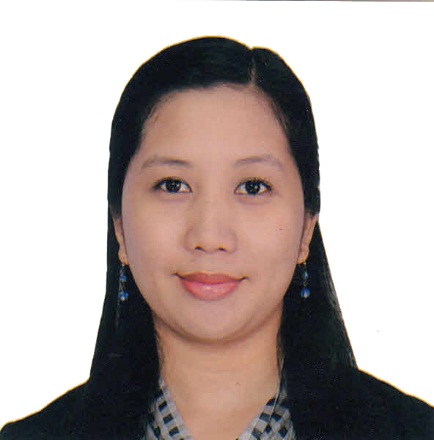 